=====================================================================10.04.2022                                       с. Троицкое                                        № 21-пО назначении ответственных лиц в ПОС ЕПГУ В соответствии с Федеральным законом  РФ от 06.10.2003 № 131-ФЗ «Об общих принципах организации местного самоуправления в Российской Федерации», постановлением Правительства Российской Федерации от 10.11.2020 № 1802 «О проведении эксперимента по использованию федеральной государственной информационной системы «Единый портал государственных и муниципальных услуг (функций)» для направления гражданами и юридическими лицами в государственные органы, органы местного самоуправления, государственные и муниципальные учреждения, иные организации, осуществляющие публично значимые функции, и их должностным лицам сообщений и обращений, а также для направления такими органами и организациями ответов на указанные сообщения и обращения, в целях апробации технологических решений, реализованных на базе федеральной государственной информационной системы «Единый портал государственных и муниципальных услуг (функций)» (далее – ПОС ЕПГУ), руководствуясь  Уставом муниципального образования Троицкий сельсовет Асекеевского района Оренбургской области, постановляю:Назначить ответственных лиц по отработке сообщений, поступивших в ПОС ЕПГУ, согласно приложению 1 к настоящему постановлению.Назначить ответственных лиц за проведение опросов/голосований в ПОС ЕПГУ, согласно приложению 2 к настоящему постановлению.Контроль за исполнением настоящего постановления оставляю за собой. Постановление вступает в силу со дня его подписания.Глава администрации 			            	                          Л.Г. Гурман Приложение 1к Постановлениюот 10.04.2022 № 21-пСписок ответственных лиц по отработке сообщенийв ПОС ЕПГУ* Роли в ПОС:Администратор (обязательно) – ведение личного кабинета (ЛКО) организации/ведомства, добавление/изменение учетных записей сотрудников, настройка фаст-треков, настройка шаблонов ответов, автоправил, ответственный за функционирование ЛКО.Куратор (обязательно) – ответственный за апробацию ПОС от организации/ведомства и процесс отработки сообщений в рамках организации/ведомства.Координатор (обязательно) – ответственный за подготовку ответов и/или перенаправление сообщений в другие организации/ведомства и/или распределение сообщений на исполнителей в рамках организации/ведомства.Руководитель (обязательно) – ответственный за утверждение ответов, согласование перенаправления сообщений в другие организации. Исполнитель (не обязательно) – ответственный за подготовку ответов на сообщения.** Категории в ПОС:Категории указываются у Ролей «Координатор», «Руководитель», «Исполнитель».Приложение 2к Постановлениюот  10.04.2022 № 21-пСписок ответственных лиц за проведение опросов/голосований в ПОС ЕПГУ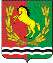 АДМИНИСТРАЦИЯМУНИЦИПАЛЬНОГО ОБРАЗОВАНИЯ ТРОИЦКИЙ СЕЛЬСОВЕТ АСЕКЕВСКОГО РАЙОНА ОРЕНБУРГСКОЙ ОБЛАСТИ                                          П О С Т А Н О В Л Е Н И Е№ п/пНаименование органа местного самоуправленияОГРНИННАдрес сайтаФИОДолжностьМобильный телефон и рабочий телефонE-mailРоль в ПОС*Категория в ПОС**Администрация муниципального образования Троицкий сельсовет Асекеевского района10556020377545622004867https://stroickoe.ru/Гурман Людмила Геннадьевнаглава администрации89328581958, 83535126131stroickoe@yandex.ruКоординатор, РуководительИсполнительМногоквартирные домаВопросы в сфере ИТ и связиВетеринарияПрирода, ЭкологияИнтернет-услугиСоциальное обслуживание и защитаСотовая связьМФЦ "Мои документы"КультураСтроительствоСельское хозяйство и охотаФизическая культура и спортПарки культуры и отдыхаПогребение и похоронное делоТорговляЭлектроснабжениеАвтозаправочные комплексыОбщественное питаниеМусорЛесное хозяйствоТелевидение, СМИОбщественный транспортБлагоустройствоСчётчикиГазоснабжениеКонтент в интернетеИнформационные технологииПочтаМедицинаАвтомобильные дорогиОбразованиеПлата за ЖКУИноеСвязь и телевидениеЭкономика и бизнесИспользование COVID-сертификатаТеплоснабжениеДворы и территории общего пользованияВодоснабжение.Орган исполнительной власти/Орган местного самоуправленияНаименование отделаДолжностьИННКППОГРНФИОМобильный телефон и рабочий телефонЭл.почтаСайт организацииАдминистрация муниципального образования Троицкий сельсовет Асекеевского района-глава администрации56220048675622010011055602037754Гурман Людмила Геннадьевна83535126131stroickoe@yandex.ruhttps://stroickoe.ru/